Памятка. 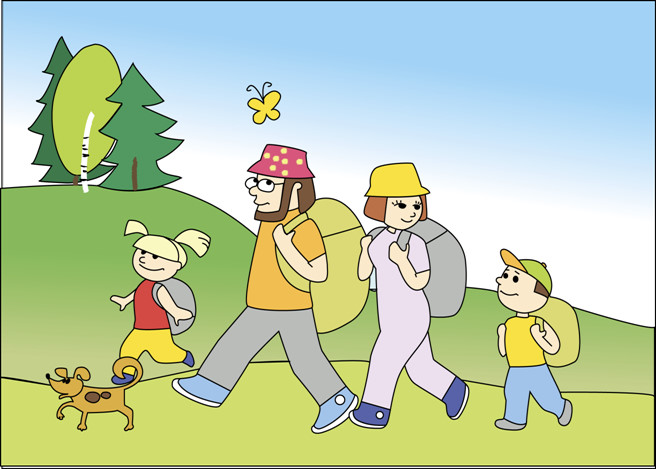           «Если вы собрались в лес…»    Если вы берете с собой в лес детей, то обязательно проведите с ними  инструктаж. Необходимо, чтобы дети находились рядом с родителями, а вам отходить от них можно максимум на 10-15 метров, но только так, чтобы находиться в зоне видимости. Ни в коем случае не есть и не пробовать листья растений, ягоды, а тем более грибы! Дети должны знать, что существуют растения, которые способны лишить жизни человека, который всего лишь их облизал. 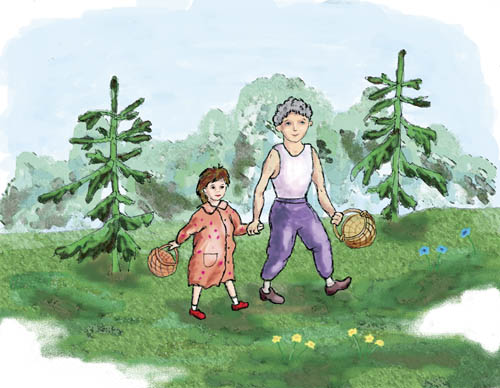 Не подходить близко и не прикасаться к животным и насекомым. В лесу много змей, мышей и клещей, которые быстро заносят инфекции. Не приближаться к рекам и водоемам. Если вдруг дети почувствуют опасность, необходимо сразу позвать взрослого  на помощь. Если на прогулку с вами отправилось много детей, то лучше делайте периодически перекличку. 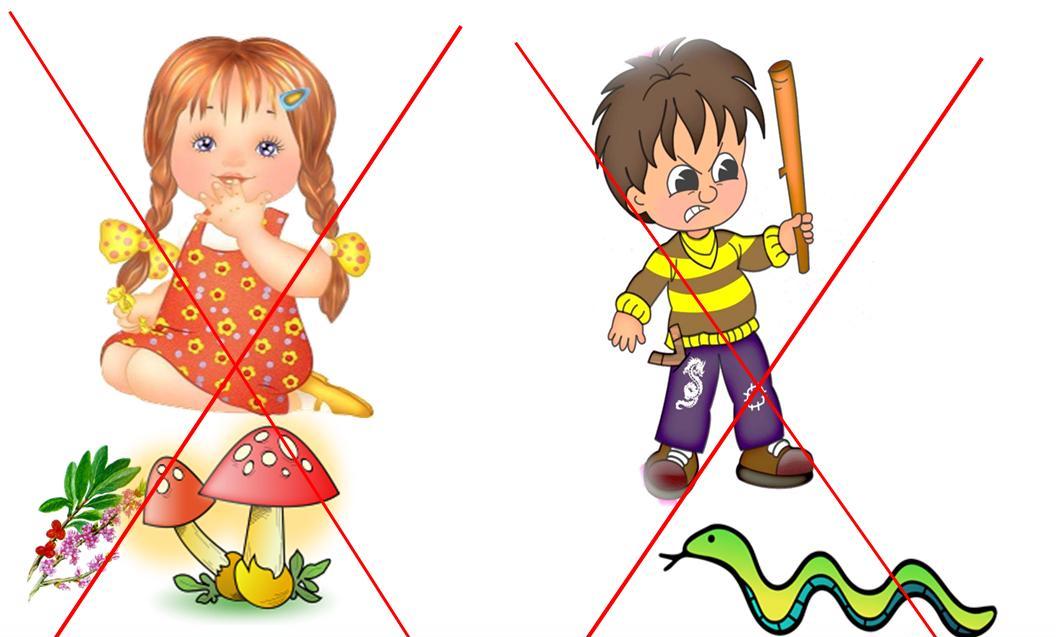 Следите за тем, чтобы ребята не подходили близко к костру, котелкам с горячей водой и горячим предметам. Если планируете купание, захватите с собой круги и спасательные жилеты. Не допускайте,     чтобы дети самостоятельно отправились в лес! 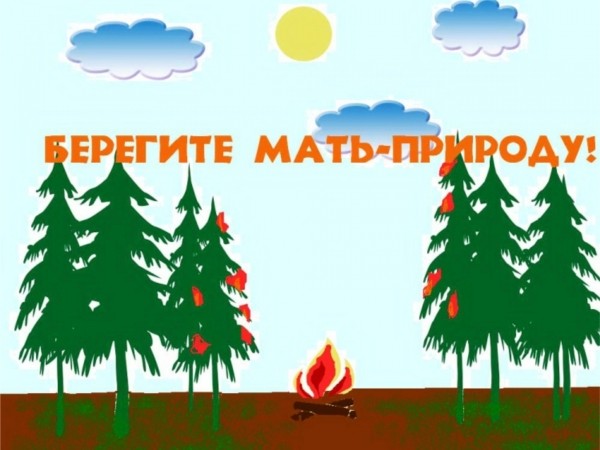 Учите детей собирать после себя мусор, не засорять лес!Соблюдая эти несложные правила, вы превратите свою прогулку в замечательный отдых без ущерба для себя и природы. 